Photosynthesis 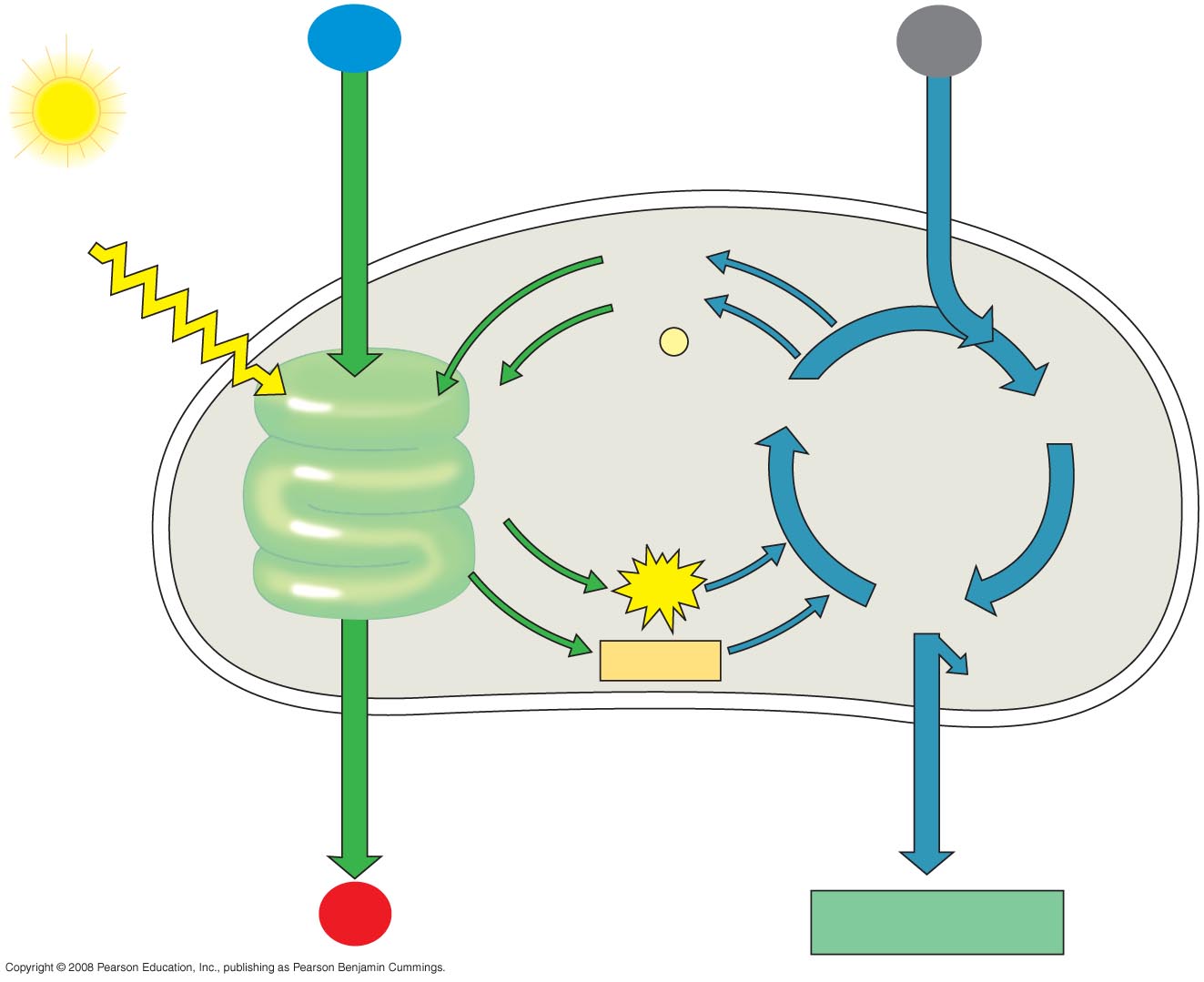 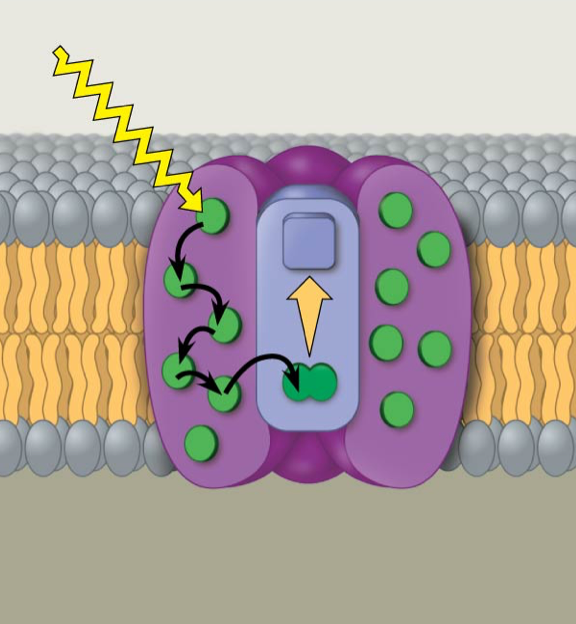 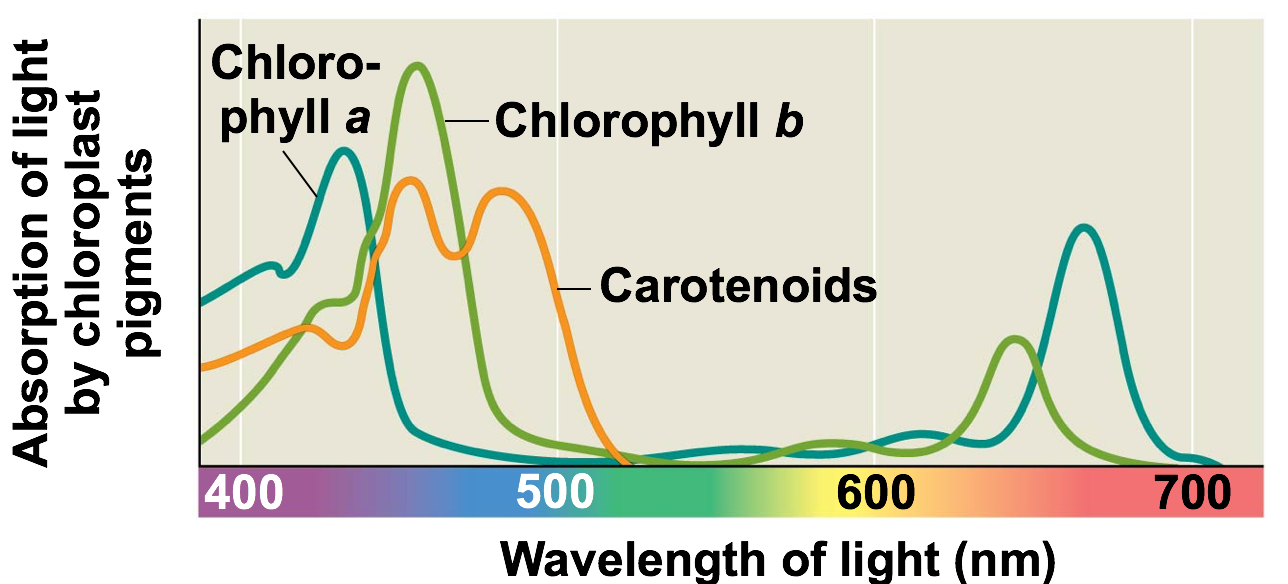 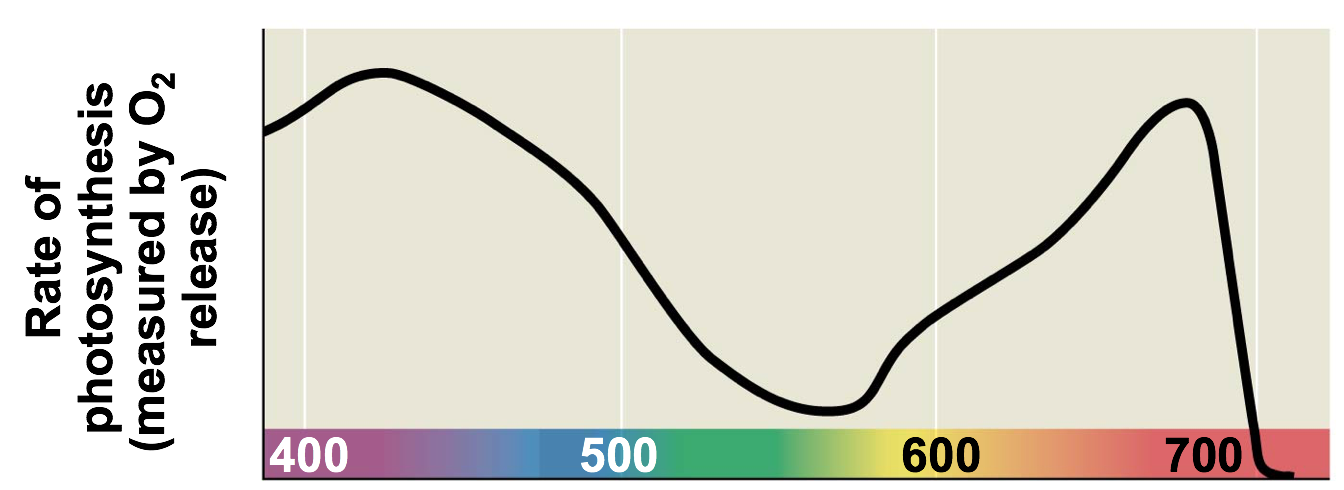 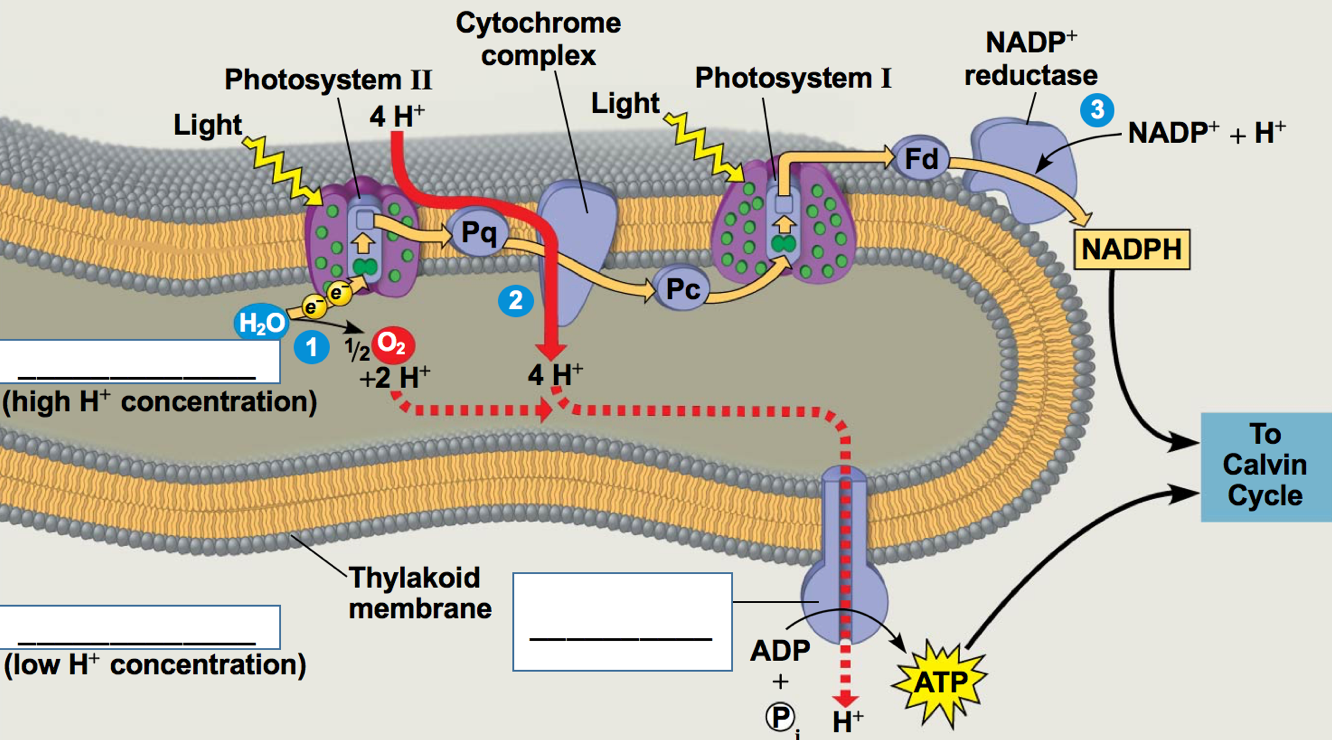 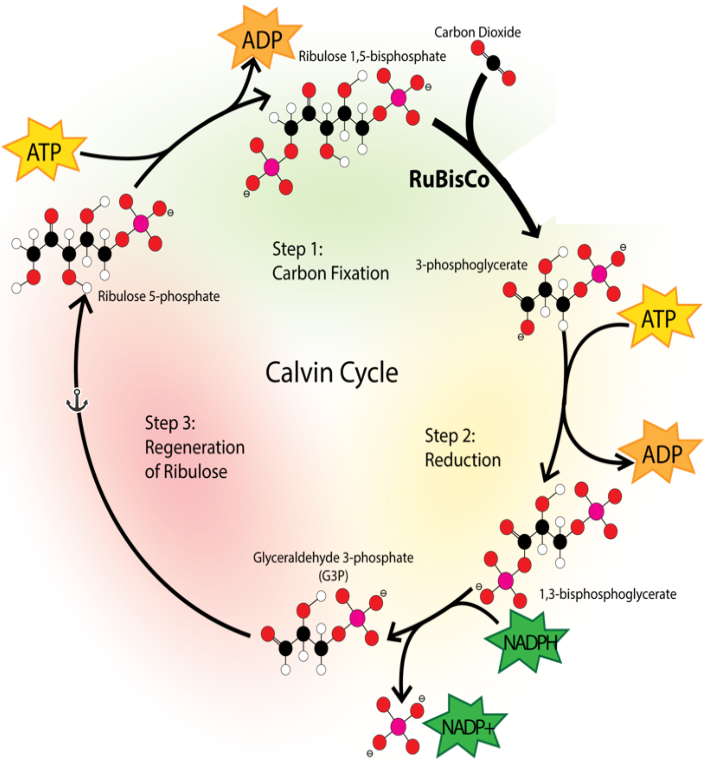 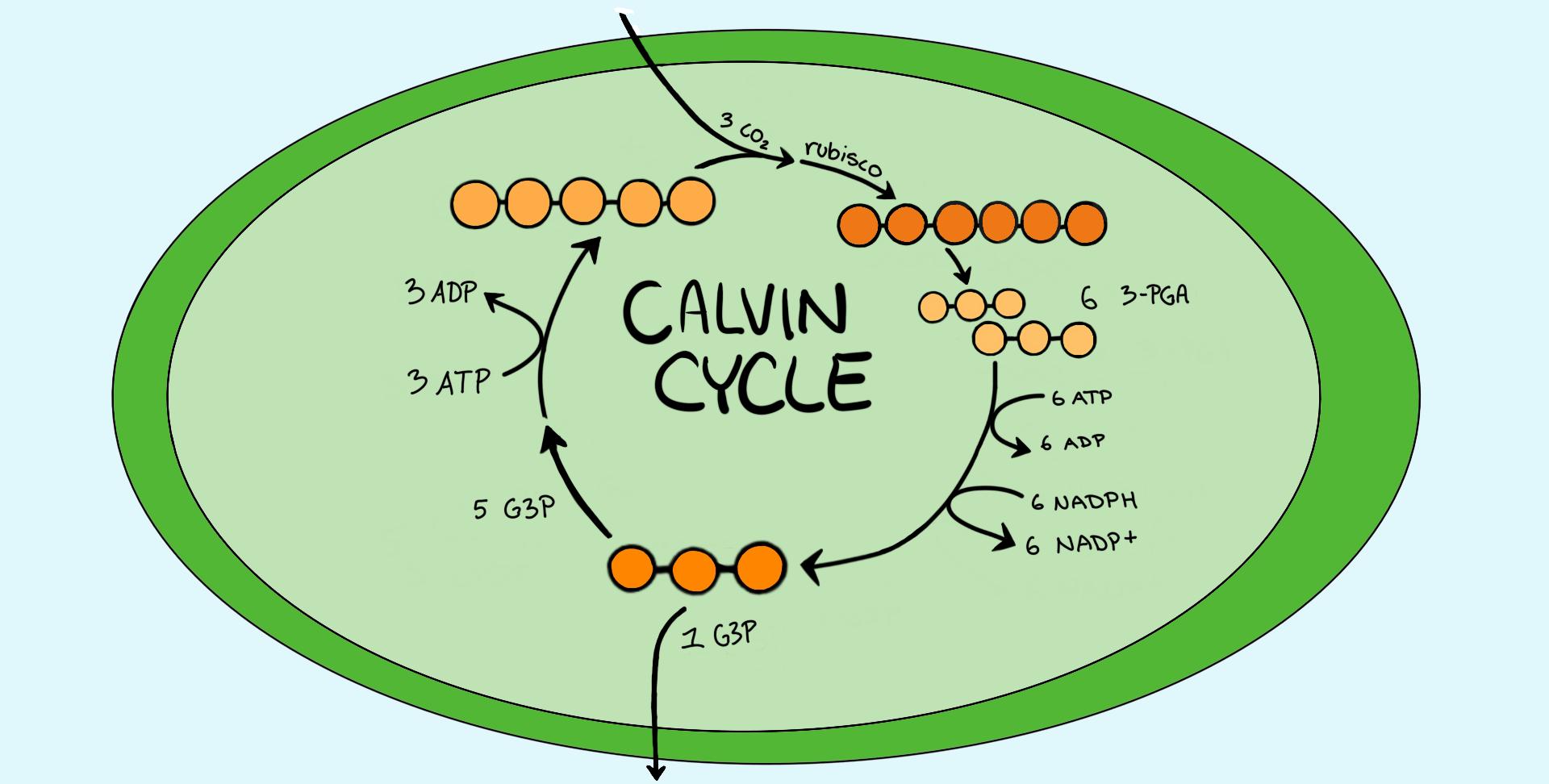 